Municipality, dateDear citizen,Do you have any issues that are important to you? Do you want to initiate change and make your voice heard? Your opinion counts in the next municipal elections on 11 June 2023. If you are not on the electoral lists, you can register at the administration office of your municipality or online at www.guichet.lu. You can be part of an active and committed society: young and older people, newcomers and locals, non-Luxembourgers and Luxembourgers. The new electoral law allows all non-Luxembourg residents to register upon their arrival in Luxembourg!By taking part in the municipal elections, you are standing up for yourself, your family and the living together of all citizens of the municipality.If you are already registered, then share your experience with other non-luxembourgish residents and make them aware of the subject and importance of political participation. You decide the future of your municipality. See you on 11 June 2023! More information about registration for non-Luxembourgers and the general elections is available at www.icanvote.lu. Registrations are open until 17 April 2023 at 5 p.m. The municipal council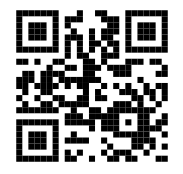 Here you can register
on the electoral lists: